履歴書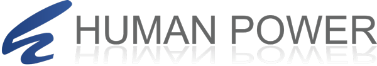 平成27年　月　　日 平成27年　月　　日 平成27年　月　　日 平成27年　月　　日 平成27年　月　　日 平成27年　月　　日 平成27年　月　　日 ふりがな　　　　　　　　　　　　　ふりがな　　　　　　　　　　　　　ふりがな　　　　　　　　　　　　　ふりがな　　　　　　　　　　　　　ふりがな　　　　　　　　　　　　　国　　籍国　　籍氏　　名氏　　名氏　　名氏　　名氏　　名生年月日　　　年　　月　日　生   （満　　歳）　　　年　　月　日　生   （満　　歳）　　　年　　月　日　生   （満　　歳）　　　年　　月　日　生   （満　　歳）性別携帯電話番号携帯電話番号E-MAIL最寄りの交通機関最寄りの交通機関　　　　　　　　　　　　　　　より徒歩　　　　　分　　　　　　　　　　　　　　　より徒歩　　　　　分　　　　　　　　　　　　　　　より徒歩　　　　　分　　　　　　　　　　　　　　　より徒歩　　　　　分　　　　　　　　　　　　　　　より徒歩　　　　　分ふりがな　ふりがな　ふりがな　ふりがな　ふりがな　ふりがな　ふりがな　ふりがな　現在の在留資格と在留期限現住所　　　〒　－現住所　　　〒　－現住所　　　〒　－現住所　　　〒　－現住所　　　〒　－現住所　　　〒　－現住所　　　〒　－現住所　　　〒　－ビザ期限　　　年　　月まで年月学歴･職歴学歴･職歴学　歴職　歴年月免許・資格PCスキル：(Word. Excel. Power point. Access. Photoshop. Illustrator. CAD. Java. C言語. ORACLE MASTER. その他など)外国語スキル：(英語、中国語、ベトナム語など)趣味： 特技：PCスキル：(Word. Excel. Power point. Access. Photoshop. Illustrator. CAD. Java. C言語. ORACLE MASTER. その他など)外国語スキル：(英語、中国語、ベトナム語など)趣味： 特技：PCスキル：(Word. Excel. Power point. Access. Photoshop. Illustrator. CAD. Java. C言語. ORACLE MASTER. その他など)外国語スキル：(英語、中国語、ベトナム語など)趣味： 特技：自己ＰＲ健康状態（これまでに大きなケガや病気、現在掛かっている病気がある、または仕事上で不自由な健康状態がある場合記入勤務開始可能日：転居を伴う転勤の可否：　　　可能　　・　　不可能配偶者の有無：　有　・　無　 配偶者の扶養義務：　有　・　無扶養家族（配偶者除く）：　　　　人本人希望記入欄（特に給料･職種･勤務時間･勤務地･その他についての希望などがあれば記入）